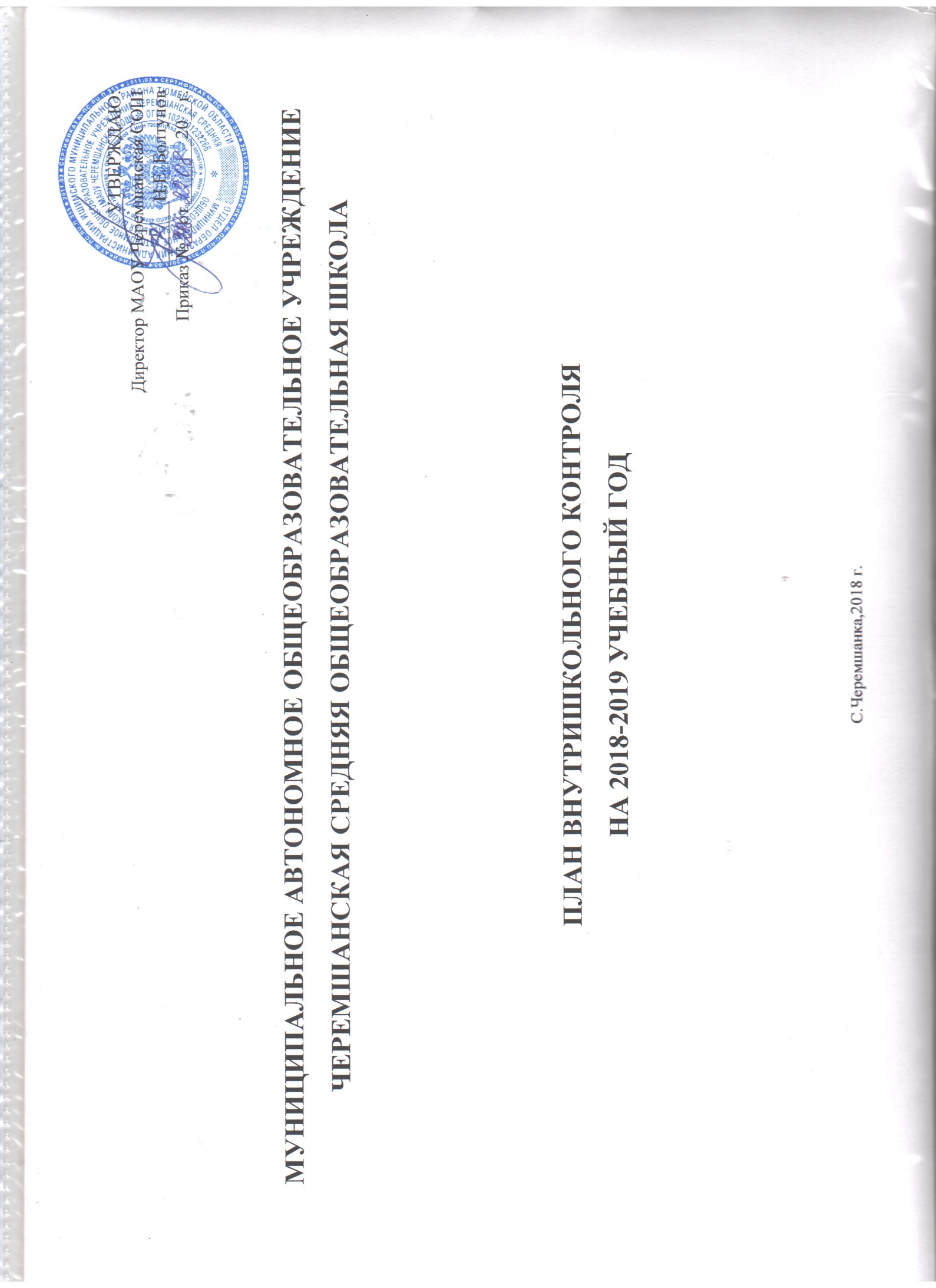 ПЛАН ВНУТРИШКОЛЬНОГО КОНТРОЛЯ НА 2018-2019 УЧЕБНЫЙ ГОДЦель внутришкольного контроля:Совершенствование учебно-воспитательного процесса, отслеживание динамики развития обучающихся, реализация их образовательного потенциала, учитывая индивидуальные особенности, интересы, образовательные возможности, состояние здоровья каждого ученика.Задачи внутришкольного контроля:Отработать наиболее эффективные технологии преподавания предметов, сочетающих в себе разнообразные вариативные подходы к творческой деятельности учащихся.Разработать форму учета достижений учащихся по предметам, позволяющую проследить личные успехи и неудачи в усвоении учебного материала в соответствии с динамикой развития учащихся.Разработать систему диагностики:отслеживающую динамику развития учащихся;изучающую состояние межличностных отношений учителя и учащегося, учащегося и учащегося;фиксирующую уровень образованности на каждом этапе школьного обучения;совершенствующую систему внеучебной деятельности по предметам обучения;обеспечивающую психологическую защищенность учащихся в образовательном процессе;№ п/пВопросы подлежащие контролюЦель контроляОбъекты контроляФорма и вид контроляМетоды контроляСрокиОтветственные лицаРезультаты контроля, место подведения итоговАвгуст - сентябрьАвгуст - сентябрьАвгуст - сентябрьАвгуст - сентябрьАвгуст - сентябрьАвгуст - сентябрьАвгуст - сентябрьАвгуст - сентябрьАвгуст - сентябрьОрганизация мониторинга готовности школы к реализации  ФГОС НОО и ФГОС ООООрганизация мониторинга готовности школы к реализации  ФГОС НОО и ФГОС ООООрганизация мониторинга готовности школы к реализации  ФГОС НОО и ФГОС ООООрганизация мониторинга готовности школы к реализации  ФГОС НОО и ФГОС ООООрганизация мониторинга готовности школы к реализации  ФГОС НОО и ФГОС ООООрганизация мониторинга готовности школы к реализации  ФГОС НОО и ФГОС ООООрганизация мониторинга готовности школы к реализации  ФГОС НОО и ФГОС ООООрганизация мониторинга готовности школы к реализации  ФГОС НОО и ФГОС ООООрганизация мониторинга готовности школы к реализации  ФГОС НОО и ФГОС ООО1Соответствие рабочих программ учебных предметов для 1-11 классов, календарно-тематического планирования требованиям ФГОС  и ООПОценка соответствия рабочих программ учебных предметов для 1 – 11 классов, требованиям ФГОС и ООПРабочие программы 1 – 11 классов по всем предметам учебного планаТематически-обобщающийАнализ, изучение документации1 неделяЗаместитель директора по УВР, Старший методистРассмотрение вопроса на заседании учителей начальных классов, учителей-предметниковОрганизация научно-методического обеспечения учебного процессаОрганизация научно-методического обеспечения учебного процессаОрганизация научно-методического обеспечения учебного процессаОрганизация научно-методического обеспечения учебного процессаОрганизация научно-методического обеспечения учебного процессаОрганизация научно-методического обеспечения учебного процессаОрганизация научно-методического обеспечения учебного процессаОрганизация научно-методического обеспечения учебного процессаОрганизация научно-методического обеспечения учебного процесса2Соответствие рабочих программ курсов внеурочной деятельности для 1 – 8 классов, требованиям ФГОСОценка соответствия рабочих программ курсов внеурочной деятельности для 1 - 8  классов, требованиям ФГОСРабочие программы внеурочной деятельности для 1 – 8 классовТематически - обобщающийАнализ, изучение документации1 неделяЗаместитель директора по УВР, Старший методистСовещание при директореКонтроль за выполнением всеобучаКонтроль за выполнением всеобучаКонтроль за выполнением всеобучаКонтроль за выполнением всеобучаКонтроль за выполнением всеобучаКонтроль за выполнением всеобучаКонтроль за выполнением всеобучаКонтроль за выполнением всеобучаКонтроль за выполнением всеобуча3Трудоустройство выпускников 9,11 классовАнализ поступления выпускниковИнформация классных руководителейОбзорныйАнализ информации1 неделя сентябряЗаместитель директора по УВРОтчет4Мониторинг охвата всеобучем. Комплектование первых, десятых классовСоблюдение требований Устава школыОтчеты классных руководителейФронтальныйИзучение документации1 неделя сентябряСтарший методистСпискиКонтроль за ведением школьной документацииКонтроль за ведением школьной документацииКонтроль за ведением школьной документацииКонтроль за ведением школьной документацииКонтроль за ведением школьной документацииКонтроль за ведением школьной документацииКонтроль за ведением школьной документацииКонтроль за ведением школьной документацииКонтроль за ведением школьной документации5Контроль за личными делами учащихсяСолюдение единых требований к оформлению и ведению личных делЛичные дела обучающихсяОбзорный, фронтальныйИзучение документации3 неделя сентябряЗаместитель директора по УВРСправка6Соответствие планов элективных и предметных курсовОценка соответствия планов элективных и предметных курсовобразовательным программамПланы  элективных и предметных курсов Тематический.Анализ, изучение документации2 неделя сентябряСтарший методистСправка7Выполнение единых требований по оформлению школьной документацииОценка уровня соответствия единым требованиям по оформлению школьной документацииКлассные журналыТематический.Анализ, изучение документации1 неделя сентябряЗаместитель директора по УВРИнструктажКонтроль за работой с педагогическими кадрамиКонтроль за работой с педагогическими кадрамиКонтроль за работой с педагогическими кадрамиКонтроль за работой с педагогическими кадрамиКонтроль за работой с педагогическими кадрамиКонтроль за работой с педагогическими кадрамиКонтроль за работой с педагогическими кадрамиКонтроль за работой с педагогическими кадрамиКонтроль за работой с педагогическими кадрами8Распределение учебной нагрузки на 2018-2019 учебный год. Расстановка кадровВыполнение требований к преемственности и рациональному распределению нагрузкиУчебная нагрузка педагогических кадровФронтальный, комплексно-обобщающийАвгустАдминистрация ОУПриказ9Аттестация работников в 2018-2019 учебном годуСоставление списка работников на аттестацию в 2018-2019 учебном году и уточнение графикаСписки работников, планирующих повысить свою квалификационную категориюТематический,   персональныйАнализ, изучение документации1 неделя сентябряСтарший методистГрафик аттестации10Определение тематики работы по самообразованиюУстановление соответствия темы самообразования учителей методической теме школыПланы самообразовательной работы учителейПерсональныйСобеседование3 неделя сентябряСтарший методистРеестр тем самообразовательной работы педагогов11Качество подготовки педагогов к проведению уроковИспользование педагогических технологий, качество проведения интегрированных уроков, использование здоровьесберегающих технологий.Уроки, конспекты уроков педагоговФронтальный, персональныйПроверка, наблюдение, собеседованиеВ течение месяцаАдминистрация ОУСправкаКонтроль требований к условиям реализации ООП НОО, ООП ООО, за состоянием учебно-материальной базыКонтроль требований к условиям реализации ООП НОО, ООП ООО, за состоянием учебно-материальной базыКонтроль требований к условиям реализации ООП НОО, ООП ООО, за состоянием учебно-материальной базыКонтроль требований к условиям реализации ООП НОО, ООП ООО, за состоянием учебно-материальной базыКонтроль требований к условиям реализации ООП НОО, ООП ООО, за состоянием учебно-материальной базыКонтроль требований к условиям реализации ООП НОО, ООП ООО, за состоянием учебно-материальной базыКонтроль требований к условиям реализации ООП НОО, ООП ООО, за состоянием учебно-материальной базыКонтроль требований к условиям реализации ООП НОО, ООП ООО, за состоянием учебно-материальной базыКонтроль требований к условиям реализации ООП НОО, ООП ООО, за состоянием учебно-материальной базы12Учебно-методическое обеспечение учебного процессаСоответствие уровня обеспеченности  требованиям стандартов нового поколения, образовательным программам, выбранным учебникамУчебно-методические комплексыТематический.Анализ1 неделя сентябряСтарший методистСправка13Обеспечение учащихся учебной литературойУровень обеспеченности  учащихся учебной литературой, дидакти-ческими материалами и их соответствие УМК учителяУчебники и дидактические материалыТематический.Анализ1 неделя сентябряСтарший методист, библиотекарьСовещание при директоре14Условия безопасности и здоровья учащихся. Оснащенность учебных кабинетов.Соответствие помещений школы сангигиеническим требованиям, пожарной и электробезопасности, нормам охраны трудаТематический.Осмотр, экспертная оценка, изучение документацииВ течение месяцаАдминистрация ОУПриказСовещание при директореКонтроль за состоянием ЗУН учащихсяКонтроль за состоянием ЗУН учащихсяКонтроль за состоянием ЗУН учащихсяКонтроль за состоянием ЗУН учащихсяКонтроль за состоянием ЗУН учащихсяКонтроль за состоянием ЗУН учащихсяКонтроль за состоянием ЗУН учащихсяКонтроль за состоянием ЗУН учащихсяКонтроль за состоянием ЗУН учащихся15Входные контрольные работыВыявление уровня прочности усвоения знаний учащихся, приобретённых в прошлом учебном годуАнализы контрольных работТематический.3 неделя сентябряЗаместитель  директора по УВРСправкаКонтроль за реализацией требований федерального образовательного стандартаКонтроль за реализацией требований федерального образовательного стандартаКонтроль за реализацией требований федерального образовательного стандартаКонтроль за реализацией требований федерального образовательного стандартаКонтроль за реализацией требований федерального образовательного стандартаКонтроль за реализацией требований федерального образовательного стандартаКонтроль за реализацией требований федерального образовательного стандартаКонтроль за реализацией требований федерального образовательного стандартаКонтроль за реализацией требований федерального образовательного стандарта16Проведение стартовой диагностики для первоклассников и пятиклассниковОпределение уровня интеллектуальной и психологической готовности первоклассников  и пятиклассников  обучению по ФГОСУчащиеся 1, 5 классовТематическийАнкетирование, анализ, собеседование4 неделя сентябряСтарший методистРассмотрение вопроса на заседаниях учителейКонтроль за работой по подготовке к итоговой аттестацииКонтроль за работой по подготовке к итоговой аттестацииКонтроль за работой по подготовке к итоговой аттестацииКонтроль за работой по подготовке к итоговой аттестацииКонтроль за работой по подготовке к итоговой аттестацииКонтроль за работой по подготовке к итоговой аттестацииКонтроль за работой по подготовке к итоговой аттестацииКонтроль за работой по подготовке к итоговой аттестацииКонтроль за работой по подготовке к итоговой аттестации17Подготовка учащихся к итоговой аттестацииУтверждение плана подготовки к ГИА-2019План подготовки к ГИАПерсональный3-4 неделя сентябряЗаместитель директора по УВРУтверждение плана на совещании при директореКонтроль за состоянием воспитательной работойКонтроль за состоянием воспитательной работойКонтроль за состоянием воспитательной работойКонтроль за состоянием воспитательной работойКонтроль за состоянием воспитательной работойКонтроль за состоянием воспитательной работойКонтроль за состоянием воспитательной работойКонтроль за состоянием воспитательной работойКонтроль за состоянием воспитательной работой18Социометрия учащихся 1-11 классовВыявить уровень воспитанности учащихся и социометрическое место в коллективеАнкетыФронтальныйАнкетированиеВ течение месяцаКлассные руководителиПсихолог школыАнализ19Проверка планов воспитательной работы классных руководителейОбеспечение системности воспитательной деятельностиПланы работы классных руководителейПерсональныйСобеседованиеВ течение месяцаПедагог-организаторСправка, совещание при директоре20Об организации досуговой, внеурочной  деятельностиСистема и своевременность  проведенияПроведение внеурочной работыФронтальный3-4 недели сентябряЗаместитель директора по УВР, педагог-организаторСправка, совещание при директоре№ п/пВопросы подлежащие контролюЦель контроляОбъекты контроляФорма и вид контроляМетоды контроляСрокиОтветственные лицаРезультаты контроля, место подведения итоговОктябрьОктябрьОктябрьОктябрьОктябрьОктябрьОктябрьОктябрьОктябрьКонтроль за выполнением всеобучаКонтроль за выполнением всеобучаКонтроль за выполнением всеобучаКонтроль за выполнением всеобучаКонтроль за выполнением всеобучаКонтроль за выполнением всеобучаКонтроль за выполнением всеобучаКонтроль за выполнением всеобучаКонтроль за выполнением всеобуча1Посещаемость занятий учащимисяОтслеживание посещаемости занятий, выявление причин пропуска уроковЭлектронный журнал, журнал учета посещаемостиОбзорный, фронтальныйНаблюдение, изучение документацииВ течение месяцаСоциальный педагогИнформация о пропусках учащихсяКонтроль за ведением школьной документацииКонтроль за ведением школьной документацииКонтроль за ведением школьной документацииКонтроль за ведением школьной документацииКонтроль за ведением школьной документацииКонтроль за ведением школьной документацииКонтроль за ведением школьной документацииКонтроль за ведением школьной документацииКонтроль за ведением школьной документации2Анализ работы педагогов в системе «Web-Образование»Система и своевременность  выставления отметок, проведения уроков, наличия домашнего заданияЭлектронный журналФронтальныйИзучение документацииВ течении месяцаСтарший методистСправка, совещание при директоре3Проверка дневников учащихся 1-11 классовКлассные руководители,Дневники учащихся 1-11 классовТематическийИзучение документации3 неделяСтарший методистСправка, совещание при директореКонтроль за работой с педагогическими кадрамиКонтроль за работой с педагогическими кадрамиКонтроль за работой с педагогическими кадрамиКонтроль за работой с педагогическими кадрамиКонтроль за работой с педагогическими кадрамиКонтроль за работой с педагогическими кадрамиКонтроль за работой с педагогическими кадрамиКонтроль за работой с педагогическими кадрамиКонтроль за работой с педагогическими кадрами4Качество подготовки педагогов к проведению уроковИспользование педагогических технологий, качество проведения интегрированных уроков, использование здоровьесберегающих технологий.Уроки, конспекты уроков педагоговФронтальный, персональныйПроверка, наблюдение, собеседованиеВ течение месяцаАдминистрация ОУСправка5Качество подготовки воспитанников ГКП к 1 классуИспользование педагогических технологий, качество проведения интегрированного занятияВоспитатель ГКПФронтальный,персональныйПроверка, наблюдение, собеседованиеВ течение месяцаЗаместитель директора по УВРСправкаКонтроль за состоянием ЗУН учащихсяКонтроль за состоянием ЗУН учащихсяКонтроль за состоянием ЗУН учащихсяКонтроль за состоянием ЗУН учащихсяКонтроль за состоянием ЗУН учащихсяКонтроль за состоянием ЗУН учащихсяКонтроль за состоянием ЗУН учащихсяКонтроль за состоянием ЗУН учащихсяКонтроль за состоянием ЗУН учащихся6Контроль техники чтения 2-5 классовОтслеживание уровня совершенствования техники чтенияАнализы информацииФронтальный, предметно-обобщающийПоследняя неделя четвертиСтарший методистСправкаКонтроль за реализацией требований федерального образовательного стандартаКонтроль за реализацией требований федерального образовательного стандартаКонтроль за реализацией требований федерального образовательного стандартаКонтроль за реализацией требований федерального образовательного стандартаКонтроль за реализацией требований федерального образовательного стандартаКонтроль за реализацией требований федерального образовательного стандартаКонтроль за реализацией требований федерального образовательного стандартаКонтроль за реализацией требований федерального образовательного стандартаКонтроль за реализацией требований федерального образовательного стандарта7Формирование УУД у обучающихсяРеализация ФГОСДиагностикаТематический4 неделяСтарший методистОтчет, папкаКонтроль за состоянием преподавания учебных дисциплинКонтроль за состоянием преподавания учебных дисциплинКонтроль за состоянием преподавания учебных дисциплинКонтроль за состоянием преподавания учебных дисциплинКонтроль за состоянием преподавания учебных дисциплинКонтроль за состоянием преподавания учебных дисциплинКонтроль за состоянием преподавания учебных дисциплинКонтроль за состоянием преподавания учебных дисциплинКонтроль за состоянием преподавания учебных дисциплин8Адаптация учащихся 1,5 классовОтслеживание адаптации учащихся 1,5-х классов; Выявление уровня учащихся 1-х классовМетодическая грамотность учителей, работающих в 1 и 5 классах. Готовность учащихся к обучениюТекущийПосещение уроков, проведение опросов, собеседование, анализ2-3 неделиСтарший методистСправкаКонтроль за работой по подготовке к итоговой аттестацииКонтроль за работой по подготовке к итоговой аттестацииКонтроль за работой по подготовке к итоговой аттестацииКонтроль за работой по подготовке к итоговой аттестацииКонтроль за работой по подготовке к итоговой аттестацииКонтроль за работой по подготовке к итоговой аттестацииКонтроль за работой по подготовке к итоговой аттестацииКонтроль за работой по подготовке к итоговой аттестацииКонтроль за работой по подготовке к итоговой аттестации9Контрольные срезы знаний по предметамАнализ готовности выпускников к ГИАУчащиеся 9,11-х классовКонтрольные срезыВ течение месяцаЗаместитель директора по УВРСправка, анализКонтроль за организацией школьного этапа Всероссийской олимпиады школьниковКонтроль за организацией школьного этапа Всероссийской олимпиады школьниковКонтроль за организацией школьного этапа Всероссийской олимпиады школьниковКонтроль за организацией школьного этапа Всероссийской олимпиады школьниковКонтроль за организацией школьного этапа Всероссийской олимпиады школьниковКонтроль за организацией школьного этапа Всероссийской олимпиады школьниковКонтроль за организацией школьного этапа Всероссийской олимпиады школьниковКонтроль за организацией школьного этапа Всероссийской олимпиады школьниковКонтроль за организацией школьного этапа Всероссийской олимпиады школьников10Проведение школьного этапа Всероссийской олимпиады школьниковОрганизация школьного этапа всероссийской олимпиадыТематическийВ течение месяцаСтарший методистСовещание при директореКонтроль за состоянием воспитательной работыКонтроль за состоянием воспитательной работыКонтроль за состоянием воспитательной работыКонтроль за состоянием воспитательной работыКонтроль за состоянием воспитательной работыКонтроль за состоянием воспитательной работыКонтроль за состоянием воспитательной работыКонтроль за состоянием воспитательной работыКонтроль за состоянием воспитательной работы11Проверка списков учащихся, состоящих на всех видах учета, состояние социальных паспортов классов, школыОрганизация работы с детьми,  состоящими на всех видах учетаДокументация соц. педагога, классных руководителейПерсональный3 неделяЗаместитель директора по УВРСоциальный паспорт школы, совещание при директоре12Организация работы по записи учащихся в кружки и спортивные секцииПроверка организованного начала внеурочной деятельностиУчащиеся 1-11 кл.Обзорный, фронтальныйСобеседование2 неделяПедагог-организаторУтверждение графика работы кружков и секций№ п/пВопросы подлежащие контролюЦель контроляОбъекты контроляФорма и вид контроляМетоды контроляСрокиОтветственные лицаРезультаты контроля, место подведения итоговНоябрьНоябрьНоябрьНоябрьНоябрьНоябрьНоябрьНоябрьНоябрьКонтроль за выполнением всеобучаКонтроль за выполнением всеобучаКонтроль за выполнением всеобучаКонтроль за выполнением всеобучаКонтроль за выполнением всеобучаКонтроль за выполнением всеобучаКонтроль за выполнением всеобучаКонтроль за выполнением всеобучаКонтроль за выполнением всеобуча1Итоги успеваемости и посещаемости за 1-ю четверть.Уровень прохождения рабочих программ, итоги успеваемостиОтчетыТематический.Анализ.1 неделяСтарший методист, социальный педагогСправка, Совещание при директоре2Посещаемость кружков, секций, элективных курсовСоответствие проведения внеклассных  мероприятий, кружков плану и срокам, влияние на формирование ЗУНАнализ документацииТематический.Анализ1 неделяЗаместитель директора по УВР, педагог-организаторМониторинг3Работа с учащимися группы «риска»Предупреждение неуспеваемостиУчащиеся 2-11 классаПерсональный, тематическийНаблюдение, собеседование2 неделяСоциальный педагогСправка4Работа библиотеки школы по привитию интереса к чтениюАнализ читательских интересов школьников, организация внеурочной деятельности библиотекиЧитательские формуляры, выполнение плана работы библиотекиТематическийСобеседование3 неделяБиблиотекарь СправкаКонтроль за ведением школьной документацииКонтроль за ведением школьной документацииКонтроль за ведением школьной документацииКонтроль за ведением школьной документацииКонтроль за ведением школьной документацииКонтроль за ведением школьной документацииКонтроль за ведением школьной документацииКонтроль за ведением школьной документацииКонтроль за ведением школьной документации5Проверка дневников обучающихся2-9 классовСоблюдение единых требований к ведению дневниковДневники обучающихся 2-9 классовТематическийТекущийПроверка дневников обучающихся 2-9 классов3 неделяСтарший методистСправка6Проверка рабочих тетрадей и тетрадей для контрольных работ  учащихся 2-4 классовСоблюдение единых требований к оформлению и ведению тетрадейРабочие тетради и тетради для контрольных работ учащихся 2-4 классовТематическийИзучение документации4 неделяСтарший методистСправкаКонтроль за работой с педагогическими кадрамиКонтроль за работой с педагогическими кадрамиКонтроль за работой с педагогическими кадрамиКонтроль за работой с педагогическими кадрамиКонтроль за работой с педагогическими кадрамиКонтроль за работой с педагогическими кадрамиКонтроль за работой с педагогическими кадрамиКонтроль за работой с педагогическими кадрамиКонтроль за работой с педагогическими кадрами7Качество подготовки педагогов к проведению уроковИспользование педагогических технологий, качество проведения интегрированных уроков, использование здоровьесберегающих технологий.Уроки, конспекты уроков педагоговФронтальный, персональныйПроверка, наблюдение, собеседованиеВ течение месяцаАдминистрация ОУСправка8Качество подготовки воспитателя ГКП к проведению занятияИспользование педагогических технологий, качество проведения интегрированного занятияВоспитатель ГКПФронтальныйперсональныйПроверка, наблюдение, собеседованиеВ течение месяцаЗаместитель директора по УВРСправкаКонтроль за реализацией требований федерального образовательного стандартаКонтроль за реализацией требований федерального образовательного стандартаКонтроль за реализацией требований федерального образовательного стандартаКонтроль за реализацией требований федерального образовательного стандартаКонтроль за реализацией требований федерального образовательного стандартаКонтроль за реализацией требований федерального образовательного стандартаКонтроль за реализацией требований федерального образовательного стандартаКонтроль за реализацией требований федерального образовательного стандартаКонтроль за реализацией требований федерального образовательного стандарта9Анализ проведения занятий внеурочной деятельностиОценка состояния проведения занятий в рамках курсов внеурочной деятельности, соответствие их содержания целям и задачам ФГОСЗанятия внеурочной деятельностиТематическийПосещение занятий, их анализ, наблюдение, собеседование4 неделяЗаместитель директора по УВРСправка10Использование современных образовательных технологий на уроках в 1 – 8  классахОказание теоретической помощи учителям в овладении современными технологиями в учебно-воспитательном процессеДеятельность учителя на уроке, применяемые технологии обученияПерсональныйИзучение  планов, посещение уроковВ течение месяцаАдминистрация ОУОткорректированные планы уроков11Работа педагогов по формированию УДД в начальной школеСостояние преподавания в начальной школе. Анализ активных методов обучения учащихся на уроках в начальной школе с точки зрения формирования УУДРабота учителей в 1-4 классовтематически- обобщающийПосещение уроков, наблюдение, собеседование1-2 неделяАдминистрация ОУМетодические рекомендации12Работа педагогов по формированию УДД в 5-8 классахСостояние преподавания. Анализ активных методов обучения учащихся на уроках в 5-10 классах с точки зрения формиро-вания УУДРабота учителей в 5-10 классахтематически- обобщающийПосещение уроков, наблюдение, собеседование3-4 неделяАдминистрация ОУМетодические рекомендации13Преподавание  учебного курса «Основы рели-гиозных культур и светской этики»Состояние преподаванияРабота педагогаТематический.4 неделяЗаместитель директора по УВРСправкаКонтроль требований к условиям реализации ООП НОО, ООП ООО, за состоянием учебно-материальной базыКонтроль требований к условиям реализации ООП НОО, ООП ООО, за состоянием учебно-материальной базыКонтроль требований к условиям реализации ООП НОО, ООП ООО, за состоянием учебно-материальной базыКонтроль требований к условиям реализации ООП НОО, ООП ООО, за состоянием учебно-материальной базыКонтроль требований к условиям реализации ООП НОО, ООП ООО, за состоянием учебно-материальной базыКонтроль требований к условиям реализации ООП НОО, ООП ООО, за состоянием учебно-материальной базыКонтроль требований к условиям реализации ООП НОО, ООП ООО, за состоянием учебно-материальной базыКонтроль требований к условиям реализации ООП НОО, ООП ООО, за состоянием учебно-материальной базыКонтроль требований к условиям реализации ООП НОО, ООП ООО, за состоянием учебно-материальной базы14Питание и санитарное состояние школьной столовойОценка состояния школьной столовойШкольная  столоваяОбзорный, фронтальныйНаблюдение2 неделяСоциальный  педагогСправкаКонтроль за состоянием ЗУН учащихсяКонтроль за состоянием ЗУН учащихсяКонтроль за состоянием ЗУН учащихсяКонтроль за состоянием ЗУН учащихсяКонтроль за состоянием ЗУН учащихсяКонтроль за состоянием ЗУН учащихсяКонтроль за состоянием ЗУН учащихсяКонтроль за состоянием ЗУН учащихсяКонтроль за состоянием ЗУН учащихся15Проведение  1 этапа Всероссийской олимпиады школьников.Работа учителя с учащимися, мотивированными на учебуАнализ результатовТематическийПо графикуСтарший методистПриказ, совещание при директоре16Работа с учащимися, имеющими высокую и низкую мотивацию. Осуществление индивидуального подхода.Предупреждение неуспеваемости. Организация индивидуальной работы с учащимися.Работа учителейТематический, персональный1-2 неделяЗаместитель директора по УВР, старший методистСправка, совещание при директореКонтроль за состоянием преподавания учебных дисциплинКонтроль за состоянием преподавания учебных дисциплинКонтроль за состоянием преподавания учебных дисциплинКонтроль за состоянием преподавания учебных дисциплинКонтроль за состоянием преподавания учебных дисциплинКонтроль за состоянием преподавания учебных дисциплинКонтроль за состоянием преподавания учебных дисциплинКонтроль за состоянием преподавания учебных дисциплинКонтроль за состоянием преподавания учебных дисциплин17Состояние преподавания учебных предметов в 10 классеИзучение адаптации учащихся 10 класса, изучение уровня преподаванияРабота учителейТематический3 неделяАдминистрация ОУСправка, совещание при директореКонтроль за работой по подготовке к итоговой аттестацииКонтроль за работой по подготовке к итоговой аттестацииКонтроль за работой по подготовке к итоговой аттестацииКонтроль за работой по подготовке к итоговой аттестацииКонтроль за работой по подготовке к итоговой аттестацииКонтроль за работой по подготовке к итоговой аттестацииКонтроль за работой по подготовке к итоговой аттестацииКонтроль за работой по подготовке к итоговой аттестацииКонтроль за работой по подготовке к итоговой аттестации18Контрольные срезы знаний по предметамАнализ готовности выпускников к ГИАУчащиеся 9,11-х классовКонтрольные срезыВ течение месяцаЗаместитель директора по УВРСправка, анализ19Подготовка учащихся к итоговой аттестацииОценка  работы учителей-предметников по подготовке к ГИАУчителя -предметникиПерсональный, тематическийАнализ работы3 неделяУчителя-предметники (математика, русский яз.)Совещание при директореКонтроль за состоянием воспитательной работыКонтроль за состоянием воспитательной работыКонтроль за состоянием воспитательной работыКонтроль за состоянием воспитательной работыКонтроль за состоянием воспитательной работыКонтроль за состоянием воспитательной работыКонтроль за состоянием воспитательной работыКонтроль за состоянием воспитательной работы20Состояние дежурства в школеРабота классных руководителей по организации дежурства по школе, воспитание ответственного отношения к порученному делуРабота классных руководителейТекущийНаблюдениев течение месяцаПедагог-организаторСправка21Об организации занятости учащихся в каникулярное времяЗанятость учащихсяРабота классных руководителейТекущийНаблюдение4 неделяПедагог-организатор, социальный педагогПлан - сетка22Анализ организации работы классных руководителей по духовно-нравственному направлению 5-7 классовУровень ответственности учащихся во внеклассных и общественных мероприятиях, соответствие содержания внеурочной деятельности потребностям и интересам учащихсяРабота классных руководителейФронтальныйв течение месяцаПедагог-организаторСправка№ п/пВопросы подлежащие контролюЦель контроляОбъекты контроляФорма и вид контроляМетоды контроляСрокиОтветственные лицаРезультаты контроля, место подведения итоговДекабрьДекабрьДекабрьДекабрьДекабрьДекабрьДекабрьДекабрьДекабрьКонтроль за выполнением всеобучаКонтроль за выполнением всеобучаКонтроль за выполнением всеобучаКонтроль за выполнением всеобучаКонтроль за выполнением всеобучаКонтроль за выполнением всеобучаКонтроль за выполнением всеобучаКонтроль за выполнением всеобучаКонтроль за выполнением всеобуча1Посещаемость занятий учащимисяКонтроль за посещаемостью занятий учащимисяУчащиеся  1- 11  классовОбзорный, фронтальныйНаблюдение, собеседование3 неделяСоциальный педагогСправка2Состояние преподавание учебных предметов обучающихся с ОВЗИзучение уровня преподаванияРабота учителейТематический, классно-обобщающийНаблюдение, беседа1 неделяЗаместитель директора по УВР, старший методистСправка, совещание при директоре3Итоги успеваемости и посещаемости за 2-ю четверть, 1 полугодиеУровень прохождения рабочих программ, итоги успеваемостиОтчетыТематический.Анализ.4 неделяСтарший методистСовещание при директореКонтроль за ведением школьной документацииКонтроль за ведением школьной документацииКонтроль за ведением школьной документацииКонтроль за ведением школьной документацииКонтроль за ведением школьной документацииКонтроль за ведением школьной документацииКонтроль за ведением школьной документацииКонтроль за ведением школьной документацииКонтроль за ведением школьной документации4Выполнение образовательных программ во 2 четверти, первом полугодии (электронный журнал, календарно-тематическое планирование)Выполнение программ по предметам и выявление причин отставания за 2 четверть, первое полугодие, объективность выставления  оценокЭлектронный журнал, КТП, отчеты классных руководителей и учителей- предметниковОбзорный, фронтальныйАнализ документации, собеседование4 неделяСтарший методистСправка5Проверка тетрадей для контрольных, практических работ по химии, физике, биологии учащихся 8-9 классовСвоевременность проверки, единый орфографический режимТетради для контрольных, практических работ по химии, физике, биологии учащихся 8-9 классовТематический, классно-обобщающийАнализ документации, собеседование3 неделяСтарший методистСправкаКонтроль за работой с педагогическими кадрамиКонтроль за работой с педагогическими кадрамиКонтроль за работой с педагогическими кадрамиКонтроль за работой с педагогическими кадрамиКонтроль за работой с педагогическими кадрамиКонтроль за работой с педагогическими кадрамиКонтроль за работой с педагогическими кадрамиКонтроль за работой с педагогическими кадрамиКонтроль за работой с педагогическими кадрами6Качество подготовки педагогов к проведению уроковИспользование педагогических технологий, качество проведения интегрированных уроков, использование здоровьесберегающих технологий.Уроки, конспекты уроков педагоговФронтальный, персональныйПроверка, наблюдение, собеседованиеВ течение месяцаАдминистрация ОУСправка7Контроль за профилактической работой социального педагогаПравильное и своевременное ведение документацииПланы работы, справкиПерсональныйПроверка, наблюдение, собеседованиеВ течение месяцаАдминистрация ОУСправка8Контроль за работой учителя-логопедаОценка работы учителя-логопедаЛогопедический кабинетОбзорный, персональныйНаблюдение, собеседованиеВ течение месяцаАдминистрация ОУСправка9Контроль за работой педагога-психологаОценка работы педагога-психологаКабинет психологаОбзорный, персональныйНаблюдение, собеседованиеВ течение месяцаАдминистрация ОУСправкаКонтроль за реализацией требований федерального образовательного стандартаКонтроль за реализацией требований федерального образовательного стандартаКонтроль за реализацией требований федерального образовательного стандартаКонтроль за реализацией требований федерального образовательного стандартаКонтроль за реализацией требований федерального образовательного стандартаКонтроль за реализацией требований федерального образовательного стандартаКонтроль за реализацией требований федерального образовательного стандартаКонтроль за реализацией требований федерального образовательного стандартаКонтроль за реализацией требований федерального образовательного стандарта10Реализация ФГОС: работа над повышением качества чтения в 2-8 классах.Проанализировать формы и методы работы с обучающимися по повышению качества чтения.Учителя начальных классов, литературы, обучающиеся2-8 классовТематическийТекущийПосещение уроков, анализ работы учителя, мониторинг техники чтенияВ течение месяцаАдминистрация ОУСовещание при директореКонтроль за работой по подготовке к итоговой аттестацииКонтроль за работой по подготовке к итоговой аттестацииКонтроль за работой по подготовке к итоговой аттестацииКонтроль за работой по подготовке к итоговой аттестацииКонтроль за работой по подготовке к итоговой аттестацииКонтроль за работой по подготовке к итоговой аттестацииКонтроль за работой по подготовке к итоговой аттестацииКонтроль за работой по подготовке к итоговой аттестацииКонтроль за работой по подготовке к итоговой аттестации11Подготовка учащихся к итоговой аттестацииОценка системы  работы учителей-предметников по подготовке к ГИАУчителя-предметникиПерсональный, тематическийСобеседование, просмотр документацииВ течение месяцаАдминистрация ОУСправка по ВШТКонтроль за состоянием воспитательной работыКонтроль за состоянием воспитательной работыКонтроль за состоянием воспитательной работыКонтроль за состоянием воспитательной работыКонтроль за состоянием воспитательной работыКонтроль за состоянием воспитательной работыКонтроль за состоянием воспитательной работыКонтроль за состоянием воспитательной работыКонтроль за состоянием воспитательной работы12Состояние работы  по профилактике простудных заболеванийПроверка работы классных руководителей по профилактике простудных заболеванийКлассные руководителиТематическийТекущийПосещение классных часов, мероприятий, собеседование2 неделяПедагог-организаторВыставка проектов, Справка13Организация зимних каникул.Вовлечение подростков из социально-незащищенных слоев в досуговую деятельностьПедагог- организаторПерсональный,тематическийАнализ,собеседование3 – 4 неделяАдминистрация ОУСправка№ п/пВопросы подлежащие контролюЦель контроляОбъекты контроляФорма и вид контроляМетоды контроляСрокиОтветственные лицаРезультаты контроля, место подведения итоговЯнварьЯнварьЯнварьЯнварьЯнварьЯнварьЯнварьЯнварьЯнварьКонтроль за выполнением всеобучаКонтроль за выполнением всеобучаКонтроль за выполнением всеобучаКонтроль за выполнением всеобучаКонтроль за выполнением всеобучаКонтроль за выполнением всеобучаКонтроль за выполнением всеобучаКонтроль за выполнением всеобучаКонтроль за выполнением всеобуча1Работа со слабоуспевающими учащимися, учащимися, стоящими на внутришкольном учетеВключенности учащихся группы риска во внеурочную деятельность.Системы работы классных руководителей с учащимися группы риска по предупреждению неуспеваемости и правонарушений.Работа со слабоуспевающими учащимися, учащимися, стоящими на внутришкольном учетеФронтальныйАнализ итогов работы2 неделяСоциальный педагогСправкаКонтроль за ведением школьной документацииКонтроль за ведением школьной документацииКонтроль за ведением школьной документацииКонтроль за ведением школьной документацииКонтроль за ведением школьной документацииКонтроль за ведением школьной документацииКонтроль за ведением школьной документацииКонтроль за ведением школьной документацииКонтроль за ведением школьной документации2Анализ работы педагогов в системе «Web-Образование»Система и своевременность  выставления отметок, проведения уроков, наличия домашнего заданияЭлектронный журналФронтальныйИзучение документацииВ течении месяцаСтарший методист Справка, совещание при директоре3Проверка тетрадей для контрольных работ (русский язык, математика)Соблюдение единого орфографического режимаТетради для контрольных работТематическийПроверка тетрадейВ течение месяцаСтарший методистСправкаКонтроль за состоянием преподавания учебных дисциплинКонтроль за состоянием преподавания учебных дисциплинКонтроль за состоянием преподавания учебных дисциплинКонтроль за состоянием преподавания учебных дисциплинКонтроль за состоянием преподавания учебных дисциплинКонтроль за состоянием преподавания учебных дисциплинКонтроль за состоянием преподавания учебных дисциплинКонтроль за состоянием преподавания учебных дисциплинКонтроль за состоянием преподавания учебных дисциплин4Состояние преподавания учебных предметов в 11 классеИзучение уровня преподаванияРабота учителейТематический3 неделяАдминистрация ОУСправка, совещание при директореКонтроль за реализацией требований федерального образовательного стандартаКонтроль за реализацией требований федерального образовательного стандартаКонтроль за реализацией требований федерального образовательного стандартаКонтроль за реализацией требований федерального образовательного стандартаКонтроль за реализацией требований федерального образовательного стандартаКонтроль за реализацией требований федерального образовательного стандартаКонтроль за реализацией требований федерального образовательного стандартаКонтроль за реализацией требований федерального образовательного стандартаКонтроль за реализацией требований федерального образовательного стандарта5Контроль за вычислительными навыкамиУровень сформированности вычислительных навыковУчащиеся 1-4 классовТематическийПроверка таблицы умножения3,4 неделяСтарший методистСправкаКонтроль за работой по подготовке к итоговой аттестацииКонтроль за работой по подготовке к итоговой аттестацииКонтроль за работой по подготовке к итоговой аттестацииКонтроль за работой по подготовке к итоговой аттестацииКонтроль за работой по подготовке к итоговой аттестацииКонтроль за работой по подготовке к итоговой аттестацииКонтроль за работой по подготовке к итоговой аттестацииКонтроль за работой по подготовке к итоговой аттестацииКонтроль за работой по подготовке к итоговой аттестации6Подготовка учащихся к итоговой аттестацииОценка системы  работы учителей-предметников по подготовке к ГИАУчителя-предметникиПерсональный, тематическийСобеседование, просмотр документацииВ течение месяцаАдминистрация ОУСправка по ВШТКонтроль за работой с педагогическими кадрамиКонтроль за работой с педагогическими кадрамиКонтроль за работой с педагогическими кадрамиКонтроль за работой с педагогическими кадрамиКонтроль за работой с педагогическими кадрамиКонтроль за работой с педагогическими кадрамиКонтроль за работой с педагогическими кадрамиКонтроль за работой с педагогическими кадрамиКонтроль за работой с педагогическими кадрами7Качество подготовки педагогов к проведению уроковИспользование педагогических технологий, качество проведения интегрированных уроков, использование здоровьесберегающих технологий.Уроки, конспекты уроков педагоговФронтальный, персональныйПроверка, наблюдение, собеседованиеВ течение месяцаАдминистрация ОУСправкаКонтроль за состоянием воспитательной работыКонтроль за состоянием воспитательной работыКонтроль за состоянием воспитательной работыКонтроль за состоянием воспитательной работыКонтроль за состоянием воспитательной работыКонтроль за состоянием воспитательной работыКонтроль за состоянием воспитательной работыКонтроль за состоянием воспитательной работыКонтроль за состоянием воспитательной работы8ПрофориентацияИзучение школьников в целях профориентацииУчащиеся 1-11 классовОбзорный, фронтальныйПосещение уроков, часов общенияВ течение месяцаСтарший методистОтчеты классных руководителей№ п/пВопросы подлежащие контролюЦель контроляОбъекты контроляФорма и вид контроляМетоды контроляСрокиОтветственные лицаРезультаты контроля, место подведения итоговФевральФевральФевральФевральФевральФевральФевральФевральФевральКонтроль за выполнением всеобучаКонтроль за выполнением всеобучаКонтроль за выполнением всеобучаКонтроль за выполнением всеобучаКонтроль за выполнением всеобучаКонтроль за выполнением всеобучаКонтроль за выполнением всеобучаКонтроль за выполнением всеобучаКонтроль за выполнением всеобуча1Посещаемость занятий учащимисяАнализ работы классных руководителей, по обеспечению посещаемости уроковЖурналы 1-11-х классовТематическийАнализ журналов, наблюдениеВ течение месяцаСоциальный педагогСправка2Система работы с детьми, находящихся на индивидуальном обученииКачество и своевременность проведения индиви-дуальных занятий с обучающимися на домуРабота учителейТематический4 неделяЗаместитель директора по УВРСправка, совещание при директореКонтроль за ведением школьной документацииКонтроль за ведением школьной документацииКонтроль за ведением школьной документацииКонтроль за ведением школьной документацииКонтроль за ведением школьной документацииКонтроль за ведением школьной документацииКонтроль за ведением школьной документацииКонтроль за ведением школьной документацииКонтроль за ведением школьной документации3Анализ работы педагогов в системе «Web-Образование»Система и своевременность  выставления отметок, проведения уроков, наличия домашнего заданияЭлектронный журналФронтальныйИзучение документацииВ течении месяцаСтарший методистСправка, совещание при директореКонтроль за состоянием преподавания учебных дисциплинКонтроль за состоянием преподавания учебных дисциплинКонтроль за состоянием преподавания учебных дисциплинКонтроль за состоянием преподавания учебных дисциплинКонтроль за состоянием преподавания учебных дисциплинКонтроль за состоянием преподавания учебных дисциплинКонтроль за состоянием преподавания учебных дисциплинКонтроль за состоянием преподавания учебных дисциплинКонтроль за состоянием преподавания учебных дисциплин4Состояние преподавания учебных предметов в 9 классеИзучение уровня преподаванияРабота учителейТематический3 неделяАдминистрация ОУСправка, совещание при директоре5Состояние преподавания учебных предметов в 4 классеИзучение уровня состояния преподавания учебных предметов, обученности учащихсяУчитель 4 кл.Классно-обобщающий, фронтальныйПосещение уроков, часов общения, наблюдение, анкетирование, контрольные срезыВ течение месяцаСтарший методистСправка6Состояниепреподавания предметаматематикиИзучение уровняпреподавания, мониторингкачестваУчителя математики, обучающиесяПерсональныйПосещение уроков, контрольные срезыВ течение месяцаАдминистрация школыСправкаКонтроль за работой с педагогическими кадрамиКонтроль за работой с педагогическими кадрамиКонтроль за работой с педагогическими кадрамиКонтроль за работой с педагогическими кадрамиКонтроль за работой с педагогическими кадрамиКонтроль за работой с педагогическими кадрамиКонтроль за работой с педагогическими кадрамиКонтроль за работой с педагогическими кадрамиКонтроль за работой с педагогическими кадрами7Качество подготовки педагогов к проведению уроковИспользование педагогических технологий, качество проведения интегрированных уроков, использование здоровьесберегающих технологий.Уроки, конспекты уроков педагоговФронтальный, персональныйПроверка, наблюдение, собеседованиеВ течение месяцаАдминистрация ОУСправка8Контроль за выполнением учебно-воспитательного плана педагога-организатораКачество и своевременность подготовки документации и мероприятийПланы работы, отчёты, справкиПерсональныйПроверка, наблюдениеВ течение месяцаДирекор, зам.дирктора по УВРСправкаКонтроль за реализацией требований федерального образовательного стандартаКонтроль за реализацией требований федерального образовательного стандартаКонтроль за реализацией требований федерального образовательного стандартаКонтроль за реализацией требований федерального образовательного стандартаКонтроль за реализацией требований федерального образовательного стандартаКонтроль за реализацией требований федерального образовательного стандартаКонтроль за реализацией требований федерального образовательного стандартаКонтроль за реализацией требований федерального образовательного стандартаКонтроль за реализацией требований федерального образовательного стандарта9Работа с родителями учащихсяПроанализировать участие родителей в организации образовательного процессаКлассные руководители1-11-х классовОбзорный, фронтальныйПосещение уроков, часов общения, внеклассных мероприятийВ течение месяцаАдминистрация ОУОтчет классных руководителейКонтроль за работой по подготовке к итоговой аттестацииКонтроль за работой по подготовке к итоговой аттестацииКонтроль за работой по подготовке к итоговой аттестацииКонтроль за работой по подготовке к итоговой аттестацииКонтроль за работой по подготовке к итоговой аттестацииКонтроль за работой по подготовке к итоговой аттестацииКонтроль за работой по подготовке к итоговой аттестацииКонтроль за работой по подготовке к итоговой аттестацииКонтроль за работой по подготовке к итоговой аттестации10Подготовка учащихся к итоговой аттестацииОценка системы  работы учителей-предметников по подготовке к ГИАУчителя-предметникиПерсональный, тематическийСобеседование, просмотр документацииВ течение месяцаАдминистрация ОУСправка по ВШТКонтроль за состоянием воспитательной работыКонтроль за состоянием воспитательной работыКонтроль за состоянием воспитательной работыКонтроль за состоянием воспитательной работыКонтроль за состоянием воспитательной работыКонтроль за состоянием воспитательной работыКонтроль за состоянием воспитательной работыКонтроль за состоянием воспитательной работыКонтроль за состоянием воспитательной работы11Качество проведения классных часовПроанализировать эффективность системы проведения классных часовКлассные руководители1 – 9 классовТематическийТекущийПосещение классных часов, проверка документации, собеседованиеВ течение месяцаПедагог-организаторСовещание при директоре№ п/пВопросы подлежащие контролюЦель контроляОбъекты контроляФорма и вид контроляМетоды контроляСрокиОтветственные лицаРезультаты контроля, место подведения итоговМартМартМартМартМартМартМартМартМартКонтроль за выполнением всеобучаКонтроль за выполнением всеобучаКонтроль за выполнением всеобучаКонтроль за выполнением всеобучаКонтроль за выполнением всеобучаКонтроль за выполнением всеобучаКонтроль за выполнением всеобучаКонтроль за выполнением всеобучаКонтроль за выполнением всеобуча1Итоги успеваемости и посещаемости за 3-ю четвертьУровень прохождения рабочих программ, итоги успеваемостиОтчетыТематический.Анализ.4 неделяСтарший методистСправка Совещание при директоре2Работа с детьми «группы риска»Анализ деятельности пед.коллектива по профилактике безнадзорности и правонарушенийДети «группы риска»Обзорный, фронтальныйНаблюдение, собеседование3 неделяСоциальный педагогСовещание при директоре3Проектная и исследовательская деятельность учащихся на уроке и внеурочной деятельностиОценка уровня внедрения новых технологийРабота учителейТематический.2 неделяСтарший методистОтчет, совещание при директореКонтроль за ведением школьной документацииКонтроль за ведением школьной документацииКонтроль за ведением школьной документацииКонтроль за ведением школьной документацииКонтроль за ведением школьной документацииКонтроль за ведением школьной документацииКонтроль за ведением школьной документацииКонтроль за ведением школьной документацииКонтроль за ведением школьной документации4Экспертиза материала для промежуточной аттестацииСоответствие материала для промежуточной аттестации предъявляемым требованиямМатериалы  для промежуточной аттестацииТематический.Анализ, изучение документации3-4 неделяСтарший методистКонверты с материалами5Выполнение образовательных программ в третьей четвертиВыполнение программ по предметам и выявление причин отставания за третью четверть, объективность выставления четвертных оценокКлассные журналы(1-11-е классы)Обзорный, фронтальныйАнализ документации, собеседование4 неделяСтарший методистСправка6Работа педагогов во внеурочной деятельности с журналами учетаВыполнение требований к ведению журналовЖурналы внеурочной деятельностиТематическийАнализ документации3 неделяЗаместитель директора по УВРСправкаКонтроль за работой с педагогическими кадрамиКонтроль за работой с педагогическими кадрамиКонтроль за работой с педагогическими кадрамиКонтроль за работой с педагогическими кадрамиКонтроль за работой с педагогическими кадрамиКонтроль за работой с педагогическими кадрамиКонтроль за работой с педагогическими кадрамиКонтроль за работой с педагогическими кадрамиКонтроль за работой с педагогическими кадрами7Качество преподавания  аттестуемых учителейИзучение профессионального и методического мастерства педагоговРабота учителейФронтальныйВ течение месяцаСтарший методистЭкспертное заключение8Работа классных руководителей по профилактике правонарушений школьниковАнализ работы классных руководителей по профилактике правонарушений учащихся 7-8 классовКлассные руководителиТематическийДанные мониторинга правонарушений школьниковВ течение месяцаСоциальный педагогОтчеты  классных руководителей на совещании при директореКонтроль за реализацией требований федерального образовательного стандартаКонтроль за реализацией требований федерального образовательного стандартаКонтроль за реализацией требований федерального образовательного стандартаКонтроль за реализацией требований федерального образовательного стандартаКонтроль за реализацией требований федерального образовательного стандартаКонтроль за реализацией требований федерального образовательного стандартаКонтроль за реализацией требований федерального образовательного стандартаКонтроль за реализацией требований федерального образовательного стандартаКонтроль за реализацией требований федерального образовательного стандарта9Реализация ФГОС: качество уровня организации учебного процесса во 2 классе (в связи с переходом на отметочное обучение)Изучение уровня преподавания во 2 классеПреподаватель, обучающиеся2 классаКлассно-обобщающийТекущийПосещение  и анализ уроков, проверка документацииВ течение месяцаАдминистрация ОУСправкаКонтроль за состоянием преподавания учебных дисциплинКонтроль за состоянием преподавания учебных дисциплинКонтроль за состоянием преподавания учебных дисциплинКонтроль за состоянием преподавания учебных дисциплинКонтроль за состоянием преподавания учебных дисциплинКонтроль за состоянием преподавания учебных дисциплинКонтроль за состоянием преподавания учебных дисциплинКонтроль за состоянием преподавания учебных дисциплинКонтроль за состоянием преподавания учебных дисциплин10Состояние преподавания  иностранных языковСпособы, приемы мотивации и стимулирования обучающихся  в процессе обученияУчителя -предметникиПредметно- обобщающий, фронтальныйАдминистративные контрольные срезы, посещение уроков, проверка тетрадейВ течение месяцаАдминистрация ОУСправкаКонтроль за работой по подготовке к итоговой аттестацииКонтроль за работой по подготовке к итоговой аттестацииКонтроль за работой по подготовке к итоговой аттестацииКонтроль за работой по подготовке к итоговой аттестацииКонтроль за работой по подготовке к итоговой аттестацииКонтроль за работой по подготовке к итоговой аттестацииКонтроль за работой по подготовке к итоговой аттестацииКонтроль за работой по подготовке к итоговой аттестацииКонтроль за работой по подготовке к итоговой аттестации11Подготовка учащихся к итоговой аттестацииОценка системы  работы учителей-предметников по подготовке к ГИАУчителя-предметникиПерсональный, тематическийСобеседование, просмотр документацииВ течение месяцаАдминистрация ОУСправка по ВШТКонтроль за состоянием воспитательной работыКонтроль за состоянием воспитательной работыКонтроль за состоянием воспитательной работыКонтроль за состоянием воспитательной работыКонтроль за состоянием воспитательной работыКонтроль за состоянием воспитательной работыКонтроль за состоянием воспитательной работыКонтроль за состоянием воспитательной работыКонтроль за состоянием воспитательной работы12Состояние внеурочной деятельности учащихсяВыполнение программкружковой работы, ведение документацииЖурналы учета внеурочной работыФронтальныйВ течение месяцаЗаместитель директора по УВРСправка13Организация зимних каникул.Вовлечение подростков из социально-незащищенных слоев в досуговую деятельностьПедагог- организаторПерсональный,тематическийАнализ,собеседование3 – 4 неделяАдминистрация ОУСправка№ п/пВопросы подлежащие контролюЦель контроляОбъекты контроляФорма и вид контроляМетоды контроляСрокиОтветственные лицаРезультаты контроля, место подведения итоговАпрельАпрельАпрельАпрельАпрельАпрельАпрельАпрельАпрельКонтроль за ведением школьной документацииКонтроль за ведением школьной документацииКонтроль за ведением школьной документацииКонтроль за ведением школьной документацииКонтроль за ведением школьной документацииКонтроль за ведением школьной документацииКонтроль за ведением школьной документацииКонтроль за ведением школьной документацииКонтроль за ведением школьной документации1Проверка рабочих тетрадей по русскому языку и литературе учащихся 5,10 классовСоблюдение единых требований к оформлению и ведению тетрадейРабочие  тетради по русскому языку и литературе учащихся 5,10клИзучение документации2 неделяСтарший методистСправка2Анализ работы педагогов в системе «Web-Образование»Система и своевременность  выставления отметок, проведения уроков, наличия домашнего заданияЭлектронный журналФронтальныйИзучение документацииВ течении месяцаСтарший методист Справка, совещание при директореКонтроль за работой с педагогическими кадрамиКонтроль за работой с педагогическими кадрамиКонтроль за работой с педагогическими кадрамиКонтроль за работой с педагогическими кадрамиКонтроль за работой с педагогическими кадрамиКонтроль за работой с педагогическими кадрамиКонтроль за работой с педагогическими кадрамиКонтроль за работой с педагогическими кадрамиКонтроль за работой с педагогическими кадрами3Работа наставников с молодыми педагогамиРезультативность работыНаставникиТематическийВ течение месяцаСтарший методистСовещание при директореКонтроль за состоянием преподавания учебных дисциплинКонтроль за состоянием преподавания учебных дисциплинКонтроль за состоянием преподавания учебных дисциплинКонтроль за состоянием преподавания учебных дисциплинКонтроль за состоянием преподавания учебных дисциплинКонтроль за состоянием преподавания учебных дисциплинКонтроль за состоянием преподавания учебных дисциплинКонтроль за состоянием преподавания учебных дисциплинКонтроль за состоянием преподавания учебных дисциплин4Организация предэкзаменационного повторения, выполнение учебных программ.Подготовка к промежуточной и итоговой аттестации.работа учителейТематическийВ течение месяцаАдминистрация ОУСправка5Состояние преподавания русского языка в школеКонтрольнад качеством преподавания;анализ форм и методов работыУчителя-предметники, документацияТематическийТекущийПосещение  уроков, проверка  документации,  собеседованиеВ течение месяцаАдминистрация ОУСправка Совещание при директоре6Смотр  знаний учащихся «Математика на 5»Повышение  качества математического образованияУчителя математики, учащиеся 2-11 классовТематическийДля  учащихся  2-4 классов сдача устного зачета  по таблице умножения, для учащихся 5-11 классов по  билетамВ течение месяцаСтарший методистСправкаКонтроль за реализацией требований федерального образовательного стандартаКонтроль за реализацией требований федерального образовательного стандартаКонтроль за реализацией требований федерального образовательного стандартаКонтроль за реализацией требований федерального образовательного стандартаКонтроль за реализацией требований федерального образовательного стандартаКонтроль за реализацией требований федерального образовательного стандартаКонтроль за реализацией требований федерального образовательного стандартаКонтроль за реализацией требований федерального образовательного стандартаКонтроль за реализацией требований федерального образовательного стандарта7Диагностика результатов освоения ООП учащимися 1-4-х классовОценка достижения учащимися 1-4-х классов планируемых результатов освоения ООПИтоговые комплексные диагностические работы для учащихся 1-4-х классовТематически-обобщающийАнализ результатов итоговых комплексных диагностических работВ течение месяцаСтарший методистСправка Совещание при директореКонтроль за работой по подготовке к итоговой аттестацииКонтроль за работой по подготовке к итоговой аттестацииКонтроль за работой по подготовке к итоговой аттестацииКонтроль за работой по подготовке к итоговой аттестацииКонтроль за работой по подготовке к итоговой аттестацииКонтроль за работой по подготовке к итоговой аттестацииКонтроль за работой по подготовке к итоговой аттестацииКонтроль за работой по подготовке к итоговой аттестацииКонтроль за работой по подготовке к итоговой аттестации8Подготовка учащихся к итоговой аттестацииОценка системы  работы учителей-предметников по подготовке к ГИАУчителя-предметникиПерсональный, тематическийСобеседование, просмотр документацииВ течение месяцаАдминистрация ОУСправка по ВШТКонтроль за состоянием воспитательной работыКонтроль за состоянием воспитательной работыКонтроль за состоянием воспитательной работыКонтроль за состоянием воспитательной работыКонтроль за состоянием воспитательной работыКонтроль за состоянием воспитательной работыКонтроль за состоянием воспитательной работыКонтроль за состоянием воспитательной работыКонтроль за состоянием воспитательной работы9Дополнительное образованиеРезультативность работыТворческий отчет о работе кружка за год (продукт)Персональный3 неделяСтарший методист, педагог -организаторВыставка№ п/пВопросы подлежащие контролюЦель контроляОбъекты контроляФорма и вид контроляМетоды контроляСрокиОтветственные лицаРезультаты контроля, место подведения итоговМайМайМайМайМайМайМайМайМайКонтроль за выполнением всеобучаКонтроль за выполнением всеобучаКонтроль за выполнением всеобучаКонтроль за выполнением всеобучаКонтроль за выполнением всеобучаКонтроль за выполнением всеобучаКонтроль за выполнением всеобучаКонтроль за выполнением всеобучаКонтроль за выполнением всеобуча1Учет детей дошкольного возрастаКомплектование 1 класса на 2019-2020 учебный годУчитель 4 классаТематическийПодворный обход, анализ документацииВ течение месяцаКлассный  руководитель4 классаСправкаКонтроль за состоянием ЗУН учащихсяКонтроль за состоянием ЗУН учащихсяКонтроль за состоянием ЗУН учащихсяКонтроль за состоянием ЗУН учащихсяКонтроль за состоянием ЗУН учащихсяКонтроль за состоянием ЗУН учащихсяКонтроль за состоянием ЗУН учащихсяКонтроль за состоянием ЗУН учащихсяКонтроль за состоянием ЗУН учащихся2Промежуточная аттестация. Годовые контрольные работы.Соответствие качества подготовки учащихся требованиям образовательных стандартовАнализ  выполненных работТематическийВ течение месяца Директор, старший методистГрафик, анализ, совещание при директоре3Контроль техники чтения 2-5 классовОтслеживание уровня совершенствования техники чтенияАнализы информацииФронтальный, предметно-обобщающийПоследняя неделя четвертиСтарший методистСправкаКонтроль за работой по подготовке к итоговой аттестацииКонтроль за работой по подготовке к итоговой аттестацииКонтроль за работой по подготовке к итоговой аттестацииКонтроль за работой по подготовке к итоговой аттестацииКонтроль за работой по подготовке к итоговой аттестацииКонтроль за работой по подготовке к итоговой аттестацииКонтроль за работой по подготовке к итоговой аттестацииКонтроль за работой по подготовке к итоговой аттестацииКонтроль за работой по подготовке к итоговой аттестации4Анализ  готовности  к государственной итоговой аттестацииИзучение работы учителей с учащимися выпускных классов по готовности к итоговой аттестацииУчащиеся 9, 11-х классовТематический, персональныйЗаслушивание отчетов учителей- предметников3 неделяУчителя- предметникиСовещание при директоре школыКонтроль за состоянием воспитательной работыКонтроль за состоянием воспитательной работыКонтроль за состоянием воспитательной работыКонтроль за состоянием воспитательной работыКонтроль за состоянием воспитательной работыКонтроль за состоянием воспитательной работыКонтроль за состоянием воспитательной работыКонтроль за состоянием воспитательной работыКонтроль за состоянием воспитательной работы5Проведение Школьного фестиваля призеров "Успех года"Оказание  содействия и создание оптимальных условий для развития и реализации способностей талантливых детей школыОдаренные детиПроведение фестиваля2 неделяПедагог-организаторОтчетный  концерт, творческая выставкаКонтроль за ведением школьной документацииКонтроль за ведением школьной документацииКонтроль за ведением школьной документацииКонтроль за ведением школьной документацииКонтроль за ведением школьной документацииКонтроль за ведением школьной документацииКонтроль за ведением школьной документацииКонтроль за ведением школьной документацииКонтроль за ведением школьной документации6Контроль за заполнением Книги для учёта и записи выданных аттестатов об основном общем и среднем общем образованииКачество заполнения Книги для учёта и записи выданных аттестатов об основном общем и среднем общем образованииДиректорПерсональныйАнализ документации, собеседованиеДиректорСправка№ п/пВопросы подлежащие контролюЦель контроляОбъекты контроляФорма и вид контроляМетоды контроляСрокиОтветственные лицаРезультаты контроля, место подведения итоговИюньИюньИюньИюньИюньИюньИюньИюньИюньКонтроль за выполнением всеобучаКонтроль за выполнением всеобучаКонтроль за выполнением всеобучаКонтроль за выполнением всеобучаКонтроль за выполнением всеобучаКонтроль за выполнением всеобучаКонтроль за выполнением всеобучаКонтроль за выполнением всеобучаКонтроль за выполнением всеобуча1Выполнение учебных программ за учебный год.Степень выполнение учебных программ и их практической части.Тематический2 неделяСтарший методистСправка2Итоги успеваемости за учебный годКачество обучения и уровень обученности учащихсяотчетыТематический1 неделяСтарший методистСправка, Совещание при директоре3Посещаемость      учащимися учебных занятий.Выполнение всеобучаОтчеты классных руководителейФронтальныйВ течение месяцаСоциальный педагогМониторинг, совещание при директоре4Результаты итоговой аттестации.Соответствие содержания уровня  и качества подготовки выпускников требованиям образов  стандартов.Результаты аттестацииВ течение месяцаЗаместитель директора  по УВРСправка.Контроль за ведением школьной документацииКонтроль за ведением школьной документацииКонтроль за ведением школьной документацииКонтроль за ведением школьной документацииКонтроль за ведением школьной документацииКонтроль за ведением школьной документацииКонтроль за ведением школьной документацииКонтроль за ведением школьной документацииКонтроль за ведением школьной документации5Проверка журналов, личных делВыполнение требований по ведению документацииКлассные журналы и личные делаТематический,классно-обобщающийВ течение месяцаЗаместитель по УВРСправка6Заполнение аттестатов обучающимся  9, 11-х классовПроверка  заполнения аттестатовАттестаты учащихся 9, 11-х классовПерсональныйДиректор, Классные руководителиКонтроль за работой с педагогическими кадрамиКонтроль за работой с педагогическими кадрамиКонтроль за работой с педагогическими кадрамиКонтроль за работой с педагогическими кадрамиКонтроль за работой с педагогическими кадрамиКонтроль за работой с педагогическими кадрамиКонтроль за работой с педагогическими кадрамиКонтроль за работой с педагогическими кадрамиКонтроль за работой с педагогическими кадрами7Выявление результативности работы.Результативность педагогов за год.Работа педагоговТематический,1 неделяСтарший методистСправка, отчет по самообразованиюКонтроль за состоянием воспитательной работыКонтроль за состоянием воспитательной работыКонтроль за состоянием воспитательной работыКонтроль за состоянием воспитательной работыКонтроль за состоянием воспитательной работыКонтроль за состоянием воспитательной работыКонтроль за состоянием воспитательной работыКонтроль за состоянием воспитательной работыКонтроль за состоянием воспитательной работы8Лагерь дневного пребыванияОрганизация работы пришкольного лагеря дневного пребывания и социально – значимой деятельности в летний периодРабота педагоговФронтальныйИюньПедагог-организатор, начальники лагеряУСШ9Занятость  обучающихся, находящихся в социально-опасном положении в период летних каникулПрофилактика правонарушений, занятость и оздоровление детей  в летний периодПлан мероприятий на летоТематическийТекущийАнализ плана работы на летоСоциальный педагогПлан мероприятий